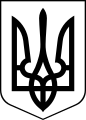 ЧОРТКІВСЬКА    МІСЬКА    РАДАВІСІМДЕСЯТ __________СЕСІЯ СЬОМОГО СКЛИКАННЯРІШЕННЯ (ПРОЄКТ)_______________2020 р.                                                                            № _____                                                                 Про затвердження  програми розвитку культури в Чортківській міській територіальній громаді на 2021-2023 роки	З метою розвитку культури в Чортківській міській територіальній громаді  керуючись ст. 27 та ст. 52 Закону України «Про місцеве самоврядування в Україні», міська радаВИРІШИЛА:            1. Інформацію начальника управління культури релігії та туризму  Дембіцької Ольги Іванівни  «Про  роботу управління,  культури релігії та туризму за звітній період »  взяти до відома.            2. Визнати роботу управління культури, релігії та туризму  міської ради  задовільною.            3. Управлінню культури, релігії та туризму  міської ради  продовжувати роботу  щодо виконання покладених на управління посадових обов’язків та завдань.            4. Копію рішення направити  в управління культури, релігії та туризму  міської ради.             3. Контроль за виконанням цього рішення покласти на заступника міського голови з питань діяльності виконавчих органів міської ради Віктора Гурина.Міський голова                                                                 Володимир ШМАТЬКОЧередніковаГуринДембіцькаГуйван